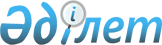 Об утверждении Положения об аттестации научных организаций
					
			Утративший силу
			
			
		
					Постановление Правительства Республики Казахстан от 19 мая 2003 года № 460. Утратило силу постановлением Правительства Республики Казахстан от 8 июня 2011 года № 645

      Сноска. Утратило силу постановлением Правительства РК от 08.06.2011 № 645 (вводится в действие по истечении десяти календарных дней со дня первого официального опубликования).      В соответствии с Законом Республики Казахстан от 9 июля 2001 года "О науке" Правительство Республики Казахстан постановляет: см.Z110407

      1. Утвердить прилагаемое Положение об аттестации научных организаций. 

      2. Настоящее постановление вступает в силу со дня опубликования.        Премьер-Министр 

      Республики Казахстан 

Утверждено               

постановлением Правительства      

Республики Казахстан          

от 19 мая 2003 года N 460        Положение 

об аттестации научных организаций  

  1. Общие положения 

      1. Настоящее положение разработано в соответствии с Законом Республики Казахстан от 9 июля 2001 года "О науке" и регулирует вопросы аттестации научных организаций. см.Z110407

      2. Аттестация научных организаций осуществляется для определения эффективности их основной деятельности и рационального использования материальных, трудовых и финансовых ресурсов, упорядочения на этой основе их сети и структуры, оценки эффективности работы по подготовке научных кадров. 

      3. При аттестации научных организаций оценке подвергаются следующие показатели: 

      1) результаты научной, научно-технической и финансово-хозяйственной деятельности; 

      2) деятельность административно-управленческого персонала; 

      3) материально-техническая и социальная обеспеченность; 

      4) кадровый потенциал и аттестация научных и инженерно-технических работников; 

      5) состояние работы по подготовке научных кадров. 

      4. Аттестация научных организаций осуществляется по их структурным подразделениям, филиалам с учетом направлений научной и научно-технической деятельности. 

      5. Научные организации подлежат аттестации не реже одного раза в пять лет.  

  2. Порядок проведения аттестации 

      6. Центральный исполнительный орган, осуществляющий руководство в области науки и научно-технической деятельности (далее - Уполномоченный государственный орган) организует проведение аттестации научных организаций (за исключением научных организаций в области здравоохранения). 

       Сноска. Пункт 6 с изменениями, внесенными постановлением Правительства РК от 8 мая 2007 г. N 370 (вводится в действие со дня первого официального опубликования). 

       6-1. Аттестацию научных организаций в области здравоохранения организует и проводит государственный орган по контролю в сфере оказания медицинских услуг, осуществляющий в пределах компетенции уполномоченного органа в области здравоохранения исполнительные, контрольные и надзорные функции, а также руководство по качеству медицинских услуг. 

      Сноска. Положение дополнено пунктом 6-1 в соответствии с постановлением Правительства РК от 8 мая 2007 г. N 370 (вводится в действие со дня первого официального опубликования). 

      7. Для проведения аттестации научных организаций (за исключением научных организаций в области здравоохранения) Уполномоченным государственным органом образуются аттестационные комиссии. 

      Состав аттестационных комиссий утверждается соответствующим государственным органом. 

      Для проведения аттестации научных организаций в области здравоохранения аттестационные комиссии образуются государственным органом по контролю в сфере оказания медицинских услуг. 

       Сноска. Пункт 7 с изменениями, внесенными постановлением Правительства РК от 8 мая 2007 г. N 370 (вводится в действие со дня первого официального опубликования). 

      8. В состав аттестационных комиссий включаются представители: 

      1) Уполномоченного государственного органа; 

      2) государственных органов, в ведении которых находятся научные организации и заинтересованных в силу их компетенции государственных органов; 

      3) научных организаций в области науки и научно-технической деятельности; 

      4) иностранных научных организаций при проведении аттестации международных и иностранных научных организаций. 

       Сноска. Пункт 8 с изменениями, внесенными постановлением Правительства РК от 8 мая 2007 г. N 370 (вводится в действие со дня первого официального опубликования). 

       8-1. В состав аттестационной комиссии научных организаций в области здравоохранения включаются представители: 

      1) государственного органа по контролю в сфере оказания медицинских услуг; 

      2) уполномоченного органа в области здравоохранения; 

      3) научных организаций в области здравоохранения. 

       Сноска. Положение дополнено пунктом 8-1 в соответствии с постановлением Правительства РК от 8 мая 2007 г. N 370 (вводится в действие со дня первого официального опубликования). 

      9. График проведения аттестации научных организаций (за исключением научных организаций в области здравоохранения) утверждается Уполномоченным государственным органом на календарный год и доводится до сведения научных организаций (за исключением научных организаций в области здравоохранения) не позднее, чем за три месяца до проведения аттестации. 

      График проведения аттестации научных организаций в области здравоохранения утверждается государственным органом по контролю в сфере оказания медицинских услуг на календарный год и доводится до сведения научных организаций не позднее, чем за три месяца до проведения аттестации. 

       Сноска. Пункт 9 с изменениями, внесенными постановлением Правительства РК от 8 мая 2007 г. N 370 (вводится в действие со дня первого официального опубликования). 

      10. Научные организации, которые подлежат аттестации, в соответствии с графиком аттестации, не позднее месячного срока до начала аттестации, представляют в аттестационную комиссию документы, отражающие показатели, указанные в пункте 3. 

      Аттестационные комиссии проводят аттестацию в строгом соответствии с графиком и в срок, не превышающий 15 дней, для каждой научной организации. 

       Сноска. Пункт 10 с изменениями, внесенными постановлением Правительства РК от 8 мая 2007 г. N 370 (вводится в действие со дня первого официального опубликования). 

      11. По итогам изучения аттестационными комиссиями документов научных организаций (за исключением научных организаций в области здравоохранения) Уполномоченный государственный орган принимает решения об их аттестации (или отказе в аттестации). 

      Решение об аттестации (или отказе в аттестации) научных организаций в области здравоохранения принимает государственный орган по контролю в сфере оказания медицинских услуг. 

       Сноска. Пункт 11 с изменениями, внесенными постановлением Правительства РК от 8 мая 2007 г. N 370 (вводится в действие со дня первого официального опубликования). 

      12. При неаттестации научной организации по отдельным структурным подразделениям, филиалам научной организации представляется срок до 6 месяцев для устранения недостатков, выявленных в ходе аттестации. 

      При неустранении в указанный срок выявленных в ходе аттестации недостатков соответствующим государственным органом ставится перед учредителями научных организаций вопрос о нецелесообразности их дальнейшей деятельности. 

       Сноска. Пункт 12 с изменениями, внесенными постановлением Правительства РК от 8 мая 2007 г. N 370 (вводится в действие со дня первого официального опубликования). 

      13. Международные и иностранные научные организации или их филиалы, созданные и функционирующие на территории Республики Казахстан, подлежат аттестации на тех же условиях и в том же порядке, что научные организации Республики Казахстан, если иное не установлено международными договорами, ратифицированными Республикой Казахстан.
					© 2012. РГП на ПХВ «Институт законодательства и правовой информации Республики Казахстан» Министерства юстиции Республики Казахстан
				